		COMPLIANCE PROGRAM ASSESSMENT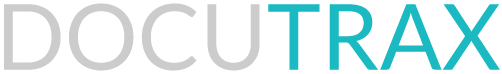 How did you hear about us?  SEARCH     EMAIL     WEBSITE     BLOG     TRADE SHOW     REFERRAL     OTHERNotes: 													CONTACT INFORMATIONFirst Name 					Last Name  				Title  									Business Name  								Industry  									City	  					  State  		  Zip 		Phone  					Alt Phone  			Email  				PRESENT SITUATIONAre you seeking a self-service or full-service solution? 	Self-Managed		Full-ServiceDo you currently track Certificates of Insurance and/or other documents?		 YES	NOHow would you rate the tracking difficulty?  								What tracking method(s) are you currently using:   		Internal	          Outsourced	NoneIf outsourced, to whom?											Are you satisfied with your current method(s)?					YES	NOIf not, why?													Current overall compliance percentage:		%What types of entities do you contract with?  TENANTS     VENDORS     CONTRACTORS     SUPPLIERS     FRANCHISEES     OTHERNotes:  													ITEMS TO BE TRACKED									Tenants											             QuantityCertificates of Insurance								YES 	NO		Policy endorsements (additional insured, waiver of subrogation, etc.)		YES	NO		Other documents (describe)  										Do you have tenants who are self-insured?						YES	NODo you have tenants with multiples locations under one COI?			YES	NODo you track tenant vendors?							YES	NONotes: 																											VendorsCertificates of Insurance								YES 	NO		Policy endorsements (additional insured, waiver of subrogation, etc.)		YES	NO		Other documents (describe)  							YES	NO		Do you have vendors who work in multiple locations under one COI?		YES	NOVendor types:	PROJECT-BASED  	MSA		BOTHNotes: 																											Other (specify)Certificates of Insurance								YES 	NO		Policy endorsements (additional insured, waiver of subrogation, etc.)		YES	NO		Other documents (describe)  							YES	NO		Notes: 																											What percentage of documents and data needing to be tracked have already been collected?  		RISK PROFILESIs there a standard Risk Profile?		YES	NO
If not, how many different Risk Profiles do you have?  							Can you send us (a) sample(s)?		YES	NO
Which of the following requirements are included in your Risk Profiles?  (circle)TENANTS: 	GL	AUTO	UMB	WC	BPP	PROPERTY		AI	WOS		OTHER
VENDORS:	GL	AUTO	UMB	WC	BPP	PROPERTY		AI	WOS		OTHEROTHER:	GL	AUTO	UMB	WC	BPP	PROPERTY		AI	WOS		OTHER Are Risk Profiles contract specific?						YES	NO
Will we need to extract the insurance requirements from contracts?		YES	NO
Do new contracts have different Risk Profiles than legacy contracts?		YES	NODoes specific language to be verified in the Description of Operations?	YES	NOAre there any restrictions on which forms are acceptable or not?		YES	NOIf yes, please specify:  											How strictly do you hold to the requirements in your contracts?  						How do you currently handle pushback?  									How would you like us to handle pushback on your behalf?  							Is there anything else you want to share with us about your corporate culture or risk tolerance?  		Notes: 													Data Migration / Implementation		 					Comment:Data is accurate				100% 	75%	50%	25%	0%				Data is organized				100% 	75%	50%	25%	0%				Data is complete				100% 	75%	50%	25%	0%				Risk Profiles in summary format		100% 	75%	50%	25%	0%				Data compiled in spreadsheet form		100% 	75%	50%	25%	0%				Email addresses known			100% 	75%	50%	25%	0%				Will you need assistance in data collection or organization?					YES	NOIf yes, please explain.																									Will we be obtaining data from a third-party source?					  YES	NOIf yes, please explain.																									Will there be a designated in-house point of contact for us to work with on an ongoing basis?  YES	NOWill there be more than one individual supplying us with updated information?		   YES	NOIf yes, please explain  											How frequently would you anticipate sending us updated system information (changes to existing information, risk profiles, new contracts, etc.)? 	DAILY	     WEEKLY 	OTHER 				On average, how many contracts expire or go inactive each month?  					On average, how many new contracts are added each month?  						Would you like us to enter pre-existing COIs?						YES	NOHow compliant are the pre-existing COIs?  									Will paper COIs be sent initially? 								YES	NOHow frequently will paper COIs be sent to us?  								
Is there anything else you want to share with us about the state of your data or your data governance objectives?  DeliverablesHow many users do you anticipate will need access?  							
Will users have restricted access or permissions?  			YES	NO	What are your expectations for user training?  								
What types of reports would you like access to?  								Do you require any custom report development?  								
Would you like Docutrax to integrate with any other software?  	YES	NOIf yes, please specify: 											
Is there anything important to you about users, training, or deliverables that we didn't ask about?Timeline and BudgetHow important is COI and/or document compliance to your organization? 	High	   Medium	LowTime to purchase:			Now	3 months	6 months	12 months	Just LookingHave you budgeted for this solution?			YES	NOWho will be evaluating the Docutrax solution?  								
Do you have purchase approval?				YES	NONotes:  													Are you interested in a Vendor Pay arrangement?		YES	NOOther NeedsPlease describe any special considerations or requirements.																																			Docutrax® is a division of Risk Toolbox, Inc.  8 Wood Hollow Road  Suite 201  Parsippany, New Jersey  07054  855.747.5866DOCUTRAX.COM